Term: Summer 1                                                                                                            Topic: Into the woods                                                      Year Group: Reception                                                                                                                 Term: Summer 1                                                                                                            Topic: Into the woods                                                      Year Group: Reception                                                                                                                 Term: Summer 1                                                                                                            Topic: Into the woods                                                      Year Group: Reception                                                                                                                 Term: Summer 1                                                                                                            Topic: Into the woods                                                      Year Group: Reception                                                                                                                 English  Maths  Wider CurriculumSilly Doggy!20 and beyond, Then and Now Into the Woods Book links 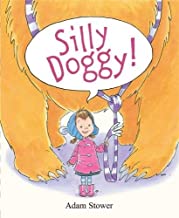 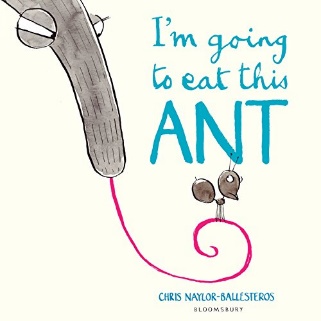 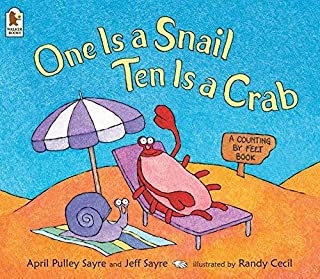 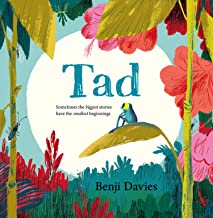 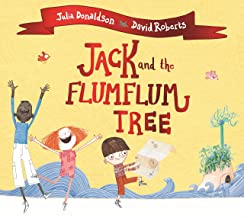 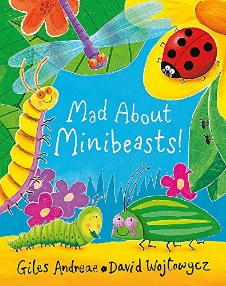 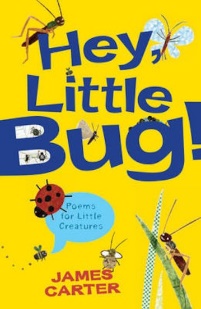 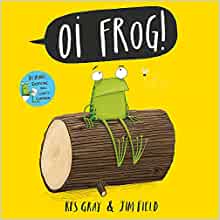 Specific VocabularyRhyme Segment Blend Author Illustrator Capital letter Full stop Finger spacedoubling sharing grouping  Equal GroupsHalfOdd evenfierce shaggyspeedy spotty cunning Sticky Knowledge about…A sentence needs:Capital letter to start Finger space between wordsFull stop at the end. I know the sounds:ay, ee, igh, oo, ow, oo, ar, or, air, irI can read words which have these sound in them. I know the tricky words:I, to, the, go, no, said, me, she, he, youI know how to count on and back within 10.Recognise and form numerals 1-10.Identify and build number to 20.Halving something is when things are split into two equal groups. Doubling something is when you have 2 of the same amount.An even number is a number that can be divided into two equal groups. An odd number is a number that cannot be divided into two equal groups.Animals and minbeasts live in the woods.Minibeasts are ‘small animals’, like worms, snails, ladybirds, insects and spiders. Scientists call them ‘invertebrates’ – animals without a backbone.I know about similarities and differences when learning about living things. I can talk about the things that make my own environment ‘special’ and how, where people and small animal live might be different from one another. I know what makes animals and plants special and explain why some things happen, and talk about changes such as the life cycle of a caterpillar.